СУМСЬКА МІСЬКА РАДАVIII СКЛИКАННЯ XLV СЕСІЯРІШЕННЯ 	Відповідно до Указу Президента України від 24 лютого 2022 року № 64 «Про введення воєнного стану в Україні» (зі змінами), Закону України                     від 16.07.2021 № 1702-IX «Про основи  національного спротиву» (зі змінами),  з метою підвищення обороноздатності та сприяння забезпеченню готовності мешканців Сумської міської територіальної громади до національного спротиву, сприяння військовим формуванням, розташованим на території Сумської міської територіальної громади, у проведенні заходів з оборони, керуючись статтею 25, пунктом 22 частини першої статті 26 Закону України «Про місцеве  самоврядування  в  Україні», Сумська міська радаВИРІШИЛА:	1. Внести зміни до рішення Сумської міської ради від 14 грудня 2022 року № 3325-МР «Про цільову Програму з підготовки молоді Сумської міської територіальної громади до національного спротиву, сприяння організації призову громадян на строкову військову службу до Збройних Сил України та військовим формуванням, розташованим на території Сумської міської  територіальної громади, у проведенні заходів і робіт з територіальної оборони та мобілізаційної підготовки на 2023 рік» (зі змінами), а саме:        	1.1. Пункт 9. «Загальний обсяг фінансових ресурсів, необхідних для реалізації програми, усього, у тому числі:» та підпункт 9.1. «Коштів бюджету Сумської міської територіальної громади» підрозділу 1.1. «Паспорт Програми» розділу 1. «Загальна характеристика» Програми додатку до рішення  викласти в новій редакції: «    ».		1.2. Викласти  підрозділ 1.2. «Ресурсне забезпечення Програми» розділу                  1 «Загальна характеристика» Програми додатку  до рішення в новій редакції:   «                                                                                                                (грн)                                                                                                                                ».	1.3. Завдання 3 додатків  2 - 4 до Програми викласти в новій редакції згідно з додатками  1-3 до даного рішення.	2. Організацію виконання даного рішення покласти на заступника міського голови згідно з розподілом обов’язків. Сумський міський голова                                                         Олександр ЛИСЕНКОВиконавець: Веремієнко Д.К.Рішення «Про внесення змін до рішення сесії Сумської міської ради                          від 14 грудня 2022 року № 3325-МР «Про  цільову Програму з підготовки молоді Сумської міської територіальної громади до національного спротиву, сприяння  організації призову громадян на строкову військову службу до Збройних Сил України та військовим формуванням, розташованим на території Сумської міської територіальної громади, у проведенні заходів і робіт з територіальної оборони та мобілізаційної підготовки на 2023 рік» (зі змінами) доопрацьовано і вичитано, текст відповідає оригіналу прийнятого рішення та вимогам статей 6 – 9 Закону України «Про доступ до публічної інформації» та Закону України «Про захист персональних даних».Проект рішення був оприлюднений  24.07.2023 р. п. 1 та завізований:В.о. начальника управління муніципальної безпеки                                                             Дмитро  ВЕРЕМІЄНКО                                       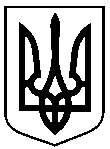 від 09 серпня 2023 року № 3984-МР                м. СумиПро внесення змін до рішення Сумської міської ради від 14 грудня 2022 року     № 3325-МР «Про цільову Програму з підготовки молоді Сумської міської територіальної громади до національного спротиву, сприяння організації призову громадян на строкову військову службу до Збройних Сил України та військовим формуванням, розташованим на території Сумської міської територіальної громади, у проведенні заходів і робіт з територіальної оборони та мобілізаційної підготовки                        на 2023 рік» (зі змінами)9.Загальний обсяг фінансових ресурсів, необхідних для реалізації програми, усього,у тому числі:       Усього на 2023 рік –  131 152 140 грн9.1.Коштів  бюджету Сумської міської територіальної громади2023 рік –  131 152 140 грнОбсяг коштів, які пропонується залучити на виконання Програми                    2023 рік         Усього витрат на виконання Програми Бюджет Сумської міської територіальної громади, в тому числі:за рахунок передачі субвенції з бюджету Сумської міської  територіальної громади до державного бюджету131 152 14061 265 936       131 152 14061 265 9361.В.о. начальника управління муніципальної безпекиКононенко С.В.2.Керуючий справами виконавчого комітету Сумської міської ради Павлик Ю.А.3.Начальник відділу бухгалтерськогообліку та звітності, головний бухгалтер                                       Костенко О.А.4.Директор департаменту фінансів,економіки та інвестицій        Липова С.А.5.Начальник правового управлінняЧайченко О.В. 6.Секретар Сумської міської ради                                                                  Рєзнік О.М.